¡VEN ESPÍRITU…!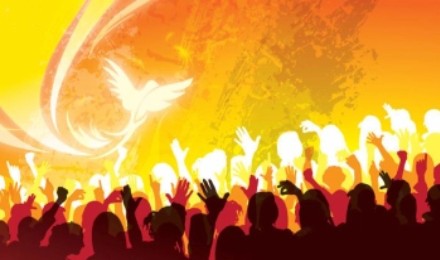 Vigilia de Pentecostés(Domingo 15 de mayo, 2016)Elabora: T. León mcAmbientación1ra. Lectora: Las promesas de salvación que Dios ha venido haciendo en la historia se han cumplido en la persona y en la misión de Jesús, el Señor que “pasó haciendo el bien y sanando”; con él hemos recibido la gracia y, al mismo tiempo, el don del Espíritu que guía y santifica todo lo creado hasta alcanzar la plenitud en el Seno mismo de Dios. También Jesús, el Hijo de Dios e Hijo del hombre, hizo una promesa que se cumplió en el primer Pentecostés de la comunidad apostólica y sigue cumpliéndose hoy entre nosotros: la venida del Espíritu Santo que nos confirma en la fe, en la esperanza y en el amor. Las virtudes que hacen de nuestra vida una vida teologal, centrada en el Dios Trinidad.2da. Lectora: Estando todos reunidos, junto con María, la Madre, esa primera Iglesia recibió la fuerza transformadora que hizo de unos hombres sencillos y limitados, y de unas mujeres casi anónimas pero intrépidas y fuertes, hombres y mujeres apóstoles del evangelio del reino de Dios. Recibieron los dones y esos dones dieron frutos de santidad. Esa es la herencia que hemos recibido dentro de nuestra comunidad de fe: hoy seguimos las huellas del Maestro y nos sentimos comunidad fortalecida, transformada e iluminada por el Don del Dios que es Donante y Donación al mismo tiempo: Padre-Hijo-Espíritu Santo. El amor que es Dios es tan inmenso que solo en la Inmensidad del Misterio podemos intuirlo, balbucearlo, reconocerlo como el aliento que anima nuestras vidas en el mundo y en la historia. Que el fuego del Espíritu haga de estos momentos orantes, junto con toda la Iglesia universal, un vínculo irrompible de amor que sea luz y testimonio ante todos los pueblos y ante todas las gentes. 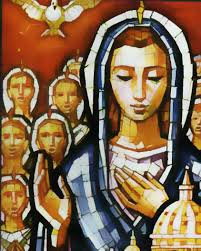 Lectura: Hch 2, 1-12Canto o Audición “Anhelo conocerte Espíritu Santo…” (u otro apropiado)Acogida de los dones. (Sugerencia: mientras se van mencionando los dones se van colocando unos dibujos asemejando llamas de fuego en un lugar visible con el nombre del don señalado)  Monición.- Nuestra vida de fe está sostenida y fortalecida por los dones del Espíritu Santo. Estos se nos convierten en actitudes permanentes o virtudes que nos hacen dóciles y a la vez entusiastas seguidores del Proyecto del reino de Dios. Los dones son dinámicos, creativos, y se dan a conocer a través de los frutos que nos sumergen en la vida misma del Espíritu Santo, y son el signo visible y claro de que vivimos bajo el Señorío de Cristo. En un mundo donde existe la confluencia de tantos “señores”, nosotras gritamos con toda nuestra alma que Jesús es nuestro único Señor, y su Dios, Padre-Madre de Misericordia, es nuestro Dios. 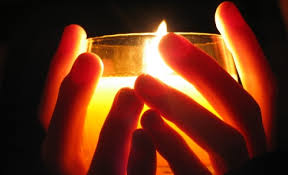 Don de la Sabiduría: Es el gusto por vivir profundamente  lo espiritual, y la capacidad de ver y juzgar toda la realidad según el juicio y la mirada de Dios. La sabiduría "es la luz que se recibe de lo alto” para ver y conocer las cosas de Dios y, en su medida, a Dios mismo, un conocimiento, por tanto, impregnado de la Caridad divina. El verdadero sabio no es simplemente el que sabe las cosas de Dios, sino el que las  siente y las experimenta en su vida. Todas: “Te damos gracias, Señor, te damos gracias, Señor (Cantando después de cada mención)Don de Inteligencia (o Entendimiento): Es una gracia que nos hace capaces de comprender la Palabra de Dios y profundizar las verdades reveladas. La palabra "inteligencia" significa "leer dentro…", penetrar, comprender a fondo. Mediante este don, el Espíritu Santo, que "escruta las profundidades de Dios mismo" (1 Cor 2,10), comunica al creyente una chispa de capacidad penetrante que nos abre a la gozosa percepción de la voluntad y el designio amoroso de Dios.  (Todas: “Te damos gracias…)Don de Consejo: Ilumina la conciencia en las opciones que la vida diaria nos impone, sugiriéndole lo que corresponde a nuestro proyecto de vida, lo que conviene más al creyente para serlo “en espíritu y en verdad”. Con frecuencia nos sentimos turbadas por no pocos motivos de desesperanza y por una profunda incertidumbre acerca de los verdaderos valores. De este don se dice que es la «reconstrucción de las conciencias», introduciendo en ellas elementos sanos y positivos que nos hacen vivir y crecer según los planes salvíficos de Dios. (Todas: “Te damos gracias…)Don de Fortaleza: Es la fuerza sobrenatural que sostiene nuestra determinación de vivir la vida en Dios y desde Dios, para actuar con verdadero coraje evangélico y hacer siempre lo que Dios quiere, sabiendo sobrellevar con equilibrio las contrariedades de la vida. Nos ayuda a supera la timidez ante el mundo y la agresividad que recibimos de él. El don de la fortaleza hace de los hombres y mujeres bautizados en Cristo s testigos intrépidos del Reino de Dios. (Todas: “Te damos gracias…)Don de Ciencia: Inteligencia o lucidez gracias a la cual se nos da a conocer el verdadero valor de las cosas, de las criaturas y de todo cuanto existe en su relación con el Creador. Esta ha sido la inteligencia de los Santos... Este don fue vivido de manera absolutamente única por María, Madre de Jesús y de la Iglesia, que con el ejemplo de su itinerario personal de fe, nos enseña a caminar "para que en medio de las vicisitudes del mundo, nuestros corazones estén firmes en la verdadera alegría". (Todas: “Te damos gracias…)Don de Piedad: Abre nuestro corazón a la ternura y misericordia para vivir nuestra relación con Dios pudiendo llamarle ¡Abba, Padre!... y suscita al mismo tiempo un sentimiento de fraternidad universal para sentir a todos los hombres y mujeres como hermanos y hermanas, hijos e hijas del mismo Padre “rico en misericordia”.  (Todas: “Te damos gracias…)Temor de Dios: Nos hace sentir espíritu contrito ante Dios, ser conscientes de los pecados cometidos y del castigo merecido por ellos, inculcándonos el consuelo de la prioridad absoluta del perdón y de la misericordia divina. Por tanto, temor no a Dios sino a ofender a Dios... Nos preocupa disgustar a Dios, porque sabemos que nos ama, de modo que este don nos hace vivir pendientes de no ofenderlo en nada, con el deseo ardiente de "permanecer" siempre en su Presencia.  (Todas: “Te damos gracias…)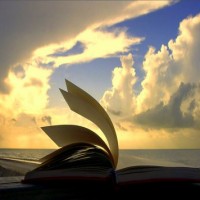 Espacio de silencio y breve meditación*********Canto o audición: “Espíritu Santo, sopla en mí…”Lectura: 1ra. Cor 12, 1-11Monición.- Cuando hemos acogido los Dones del Espíritu Santo y nos hemos hecho expertos y expertas en vivirlos de manera constante, estos dones se manifiestan en lo que llamamos los Frutos del Espíritu Santo. Los dones y los frutos del Espíritu Santo a la Iglesia son innumerables; los que enunciamos son solo una pequeña muestra de la gran benevolencia con que Dios nos enriquece: a la Comunidad y a cada uno de sus miembros. Como sucede con los frutos de un árbol, al madurar ya no son agrios sino dulces y de agradable sabor al paladar. La acción del Espíritu va transformando nuestra vida y transfigurándola a imagen del Hijo y el Padre. Somos verdaderamente “bienaventurados”, personas llamadas a heredar el reino prometido, porque Dios posee planamente todo nuestro ser y conforma según su Imagen todo nuestro hacer.frutos del Espíritu Santo (sugerencia: con la mención de cada “fruto”, se van acercando al altar o al lugar preparado, pequeñas lámparas encendidas, símbolos de la Luz divina de la que el Espíritu Santo nos hace partícipes). Los tres primeros Frutos son la caridad, el gozo y la paz, que pertenecen y nos vinculan de manera especial a la Persona divina del Espíritu Santo.-La caridad, porque es el Amor del Padre y del Hijo derramado en nuestros corazones.
-El gozo, porque está presente al Padre y al Hijo, y es como el complemento de su bienaventuranza en nosotros: “Dichosos los pobres porque vuestro es el reino de Dios”.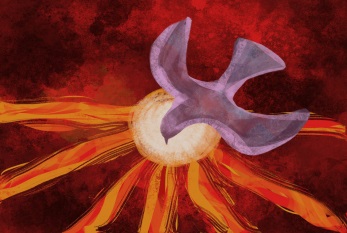 -La paz, porque es el lazo que une al Padre y al Hijo y lo enlaza con todo lo creado, amado y salvado. Donde Dios está, está la paz verdadera… Estos tres frutos están unidos y se derivan naturalmente uno del otro. No se dan el uno sin el otro.Espíritu de Amor, de Gozo y de Paz, llena nuestras vidas y haz madurar en ellas todo lo que nos une a Ti, convirtiéndonos en la “Casa” habitada por la Santísima Trinidad, de modo que todos los que se acerquen a nosotras puedan percibir en nuestro trato el trato que Dios mismo quiere darles y les da, sin medida.La Paciencia y la Mansedumbre son frutos que denotan la madurez espiritual alcanzada en relación con la vida centrada en Dios y comprometida en el cambio de toda realidad herida y debilitada por la violencia ejercida sobre ella, y todo tipo de injusticia. La paciencia mira la realidad con hondura y nos permite actuar sobre ella con serenidad y equilibrio, para transformar la tristeza en alegría, la injusticia en justicia, la maldad en bondad…Concédenos, Espíritu Santo, la capacidad de cambiar y de transformar nuestros ímpetus y desequilibrios, la violencia interna y externa en verdadera humildad de corazón, según nuestro Modelo: Jesucristo, siendo siempre pacientes con nosotros mismos y con el prójimo, como él, que es “manso y humilde de corazón”. Todas: “Escucha, Señor, nuestra oración” (Respuesta cantada después de cada acercamiento).Frutos de bondad y benignidad.- Estos dos frutos miran al bien del prójimo. Si los vivimos, nuestro corazón será siempre misericordioso como el del Padre, y estará volcado a quienes sufren todo tipo de miseria… Seremos personas no solo afectivas en nuestro trato sino también efectivas en nuestro hacer.Concédenos, Espíritu Santo, vivir la bondad y la inclinación que nos lleve a ocuparnos de los demás más que de nosotras mismas; a hacer a todos, sobre todo a las personas más necesitadas, partícipes de los bienes y de dones que tenemos en nuestra vida, entregándonos sin medida. (Rpta. Escucha, Señor…)La Templanza, es dulzura y equilibrio interior, libertad y coherencia... Una clase de dulzura que consiste en tratar a los demás con gusto exquisito, cordialmente, con alegría, con ternura… Y en mirar y vivir los acontecimientos sin grandes aspavientos, sabiendo que nada de lo que pase es indiferente al corazón de Dios.Espíritu Santo, haz que nuestra mirada, nuestros gestos, nuestras actitudes… muestren sin pereza ni reserva alguna el reconocimiento de la dignidad que cada criatura tiene ante Ti y, por tanto, la dignidad que debe tener en nuestro corazón; que siempre y en toda circunstancia predomine el amor en cuanto hagamos a los demás y digamos de los demás. (Rpta. (Rpta. Escucha, Señor…)Del fruto de la Perseverancia. La perseverancia es el fruto que nos permitirá mantenernos fieles al Señor a corto, mediano y largo plazo. Impide el acomodo y nos hace constantes en el bien. Concédenos, Espíritu Santo, perseverar siempre en aquello que hemos comenzado, siguiendo las huellas del Evangelio y llevando hasta el final toda obra emprendida por el reino de los Cielos; que nos dejemos conformar cada vez más por tu fuerza y santificar por tu Santidad.  ((Rpta. Escucha, Señor…)El fruto de la fe. La fe como fruto del Espíritu Santo, es capacidad para aceptar sin prejuicios todo lo que hay que creer, y firmeza para afianzarnos en ello. Seguridad también en la verdad que creemos sin sentir repugnancia ni dudas, ni ese rechazo que el mundo se empeña en tener frente a todo lo que significa estar, como criaturas que somos, religadas al Dios Personal revelado en Jesús, el Cristo.Espíritu Santo, haz que nuestra entrega sea sincera, confiada y fiel, sabiendo siempre “de quien nos hemos fiado”. No permitas que anide en nuestro corazón la indiferencia o la cobardía, haznos instrumentos firmes para apoyar con nuestras vidas el Proyecto del Reino, haciendo siempre la voluntad de quien nos ha llamado a participar de él y en él.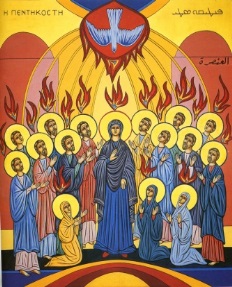 (Rpta. Escucha, Señor…)Canto o audición: “Espíritu de Dios, lléname…” (R. Orellana)ORACIÓN: Secuencia al Espíritu Santo (proclamada a dos coros, sin prisas…)Coro1. Ven, Espíritu divino,
manda tu luz desde el cielo.
Padre amoroso del pobre;
don, en tus dones espléndido;
luz que penetra las almas;
fuente del mayor consuelo.Coro 2. Ven, dulce huésped del alma,
descanso de nuestro esfuerzo,
tregua en el duro trabajo,
brisa en las horas de fuego,
gozo que enjuga las lágrimas
y reconforta en los duelos.1. Entra hasta el fondo del alma,
divina luz, y enriquécenos.
Mira el vacío del hombre,
si tú le faltas por dentro;
mira el poder del pecado,
cuando no envías tu aliento.2. Riega la tierra en sequía,
sana el corazón enfermo,
lava las manchas, infunde
calor de vida en el hielo,
doma el espíritu indómito,
guía al que tuerce el sendero.1. Reparte tus siete dones,
según la fe de tus siervos;
por tu bondad y gracia,
dale al esfuerzo su mérito;
salva al que busca salvarse
y danos tu gozo eterno.  Amén. ECOS personales (sobre la Secuencia)Canto Final: “Espejo de Amor divino” o “Madre de los creyentes”.